									Приложение № 2								к постановлению администрации								МО «Зеленоградский муниципальный округ									Калининградской области»								от  « 10  »  ноября    2023 года   № 3639  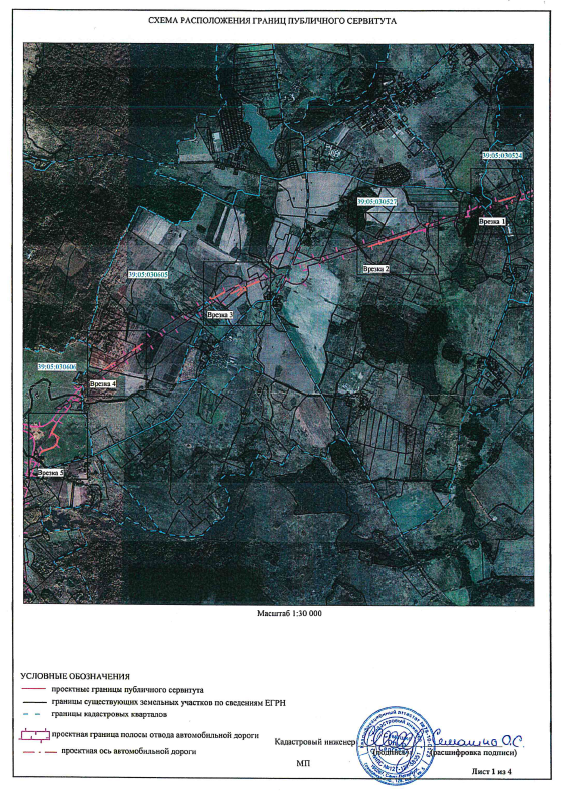 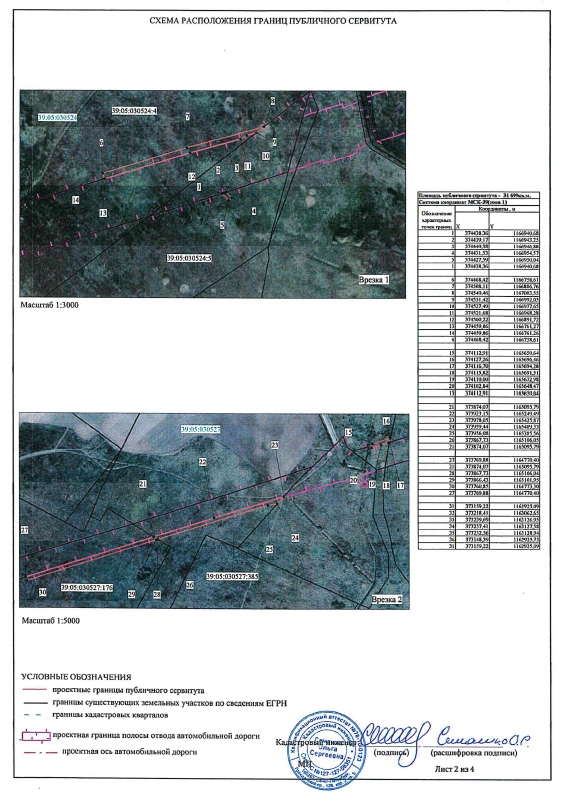 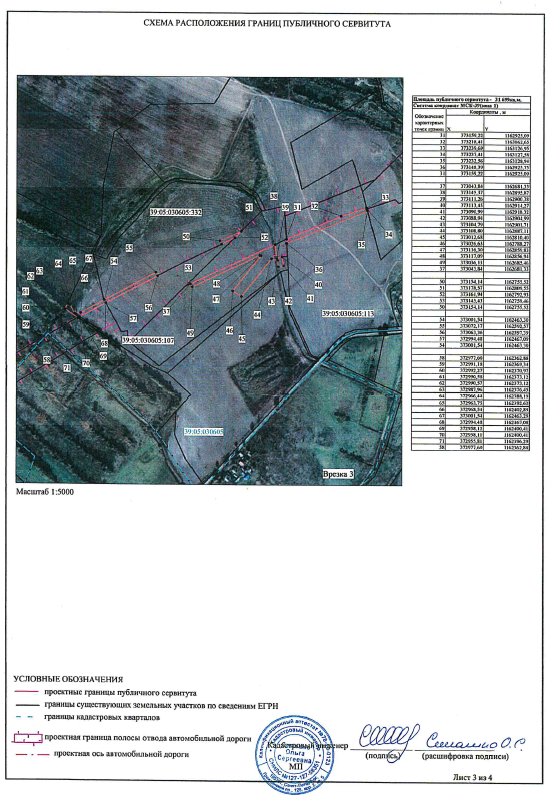 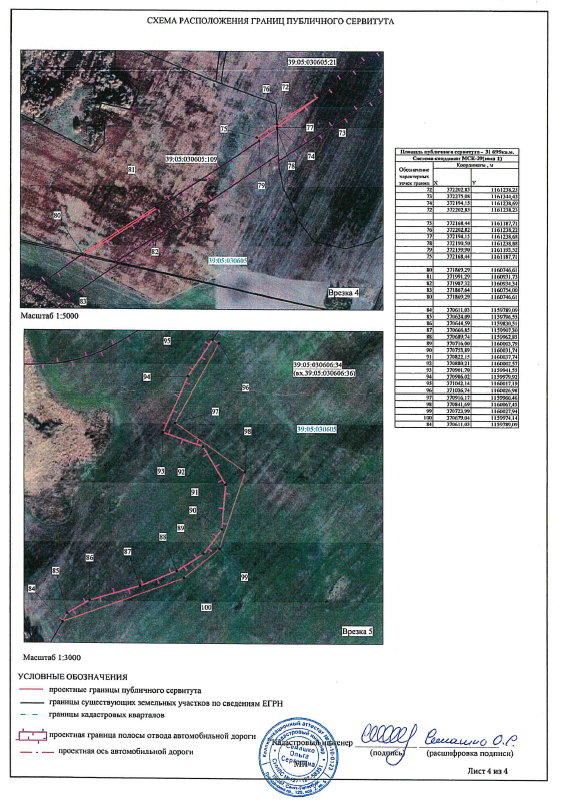 